REQUERIMENTO Nº 515/2021 Requer informações acerca de médico especialista Urologista que realizada atendimentos pelo SUS (Sistema Único de Saúde) no município de Santa Bárbara d’Oeste. Senhor Presidente,Senhores Vereadores, CONSIDERANDO que o Poder Legislativo Municipal, através de seus membros legalmente eleitos pela população, tem como uma de suas atribuições fiscalizarem o Poder Executivo Municipal no âmbito de seus atos;CONSIDERANDO que este vereador vem recebendo muitas reclamações de munícipes que estão já a mais de um ano na fila de espera aguardando para realizar consulta com médico especialista em urologista pelo SUS (Sistema Único de Saúde);CONSIDERANDO também que este vereador foi questionado por munícipes sobre demora na fila de espera para conseguir passar por uma consulta, tendo em vista que a grande maioria não tem condições financeiras de custear tal procedimento;CONSIDERANDO por fim que é preciso ter transparência nos atos da Administração Pública, assim, é primordial dar ciência ao cidadão para que este obtenha todas as informações necessárias quanto aos seus pedidos;REQUEIRO que, nos termos do Art. 10, Inciso X, da Lei Orgânica do município de Santa Bárbara d’Oeste, combinado com o Art. 63, Inciso IX, do mesmo diploma legal, seja oficiado o Excelentíssimo Senhor Prefeito Municipal para que encaminhe a esta Casa de Leis as seguintes informações: 1º) Quantos médicos especialistas em Urologista realiza atendimento pelo SUS (Sistema Único de Saúde) no município de Santa Bárbara d’Oeste? Informar o horário que os mesmos atendem citando o nome de cada um dos médicos;2º) Para a Administração Pública a quantia de médicos especialista em Urologista é o suficiente para atendimento de toda população no município de Santa Bárbara d’Oeste?3º) Qual a lista de espera por esse especialista para (consulta)?4º) Qual é o prazo máximo para o agendamento de consultas com esse especialista?5º) Outras informações que julgar relevantes.Plenário “Dr. Tancredo Neves”, em 15 de junho de 2021.JESUS                 Valdenor de Jesus G. Fonseca	   -Vereador-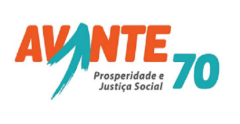 